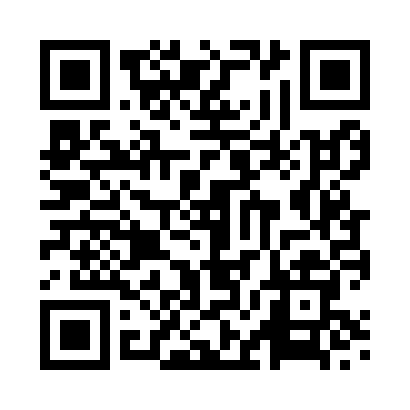 Prayer times for Maentwrog, Gwynedd, UKMon 1 Jul 2024 - Wed 31 Jul 2024High Latitude Method: Angle Based RulePrayer Calculation Method: Islamic Society of North AmericaAsar Calculation Method: HanafiPrayer times provided by https://www.salahtimes.comDateDayFajrSunriseDhuhrAsrMaghribIsha1Mon3:084:551:206:599:4411:322Tue3:084:561:206:599:4411:323Wed3:084:571:206:599:4311:324Thu3:094:581:206:599:4311:325Fri3:104:591:216:599:4211:316Sat3:105:001:216:589:4211:317Sun3:115:011:216:589:4111:318Mon3:115:021:216:589:4011:319Tue3:125:031:216:589:3911:3010Wed3:125:041:216:579:3911:3011Thu3:135:051:226:579:3811:3012Fri3:145:061:226:569:3711:2913Sat3:145:071:226:569:3611:2914Sun3:155:081:226:559:3511:2815Mon3:165:101:226:559:3411:2816Tue3:165:111:226:549:3311:2717Wed3:175:121:226:549:3111:2718Thu3:185:141:226:539:3011:2619Fri3:195:151:226:529:2911:2520Sat3:195:161:226:529:2811:2521Sun3:205:181:226:519:2611:2422Mon3:215:191:226:509:2511:2323Tue3:215:211:226:499:2311:2324Wed3:225:221:226:499:2211:2225Thu3:235:241:226:489:2011:2126Fri3:245:251:226:479:1911:2127Sat3:245:271:226:469:1711:2028Sun3:255:281:226:459:1611:1929Mon3:265:301:226:449:1411:1830Tue3:275:321:226:439:1211:1731Wed3:285:331:226:429:1111:16